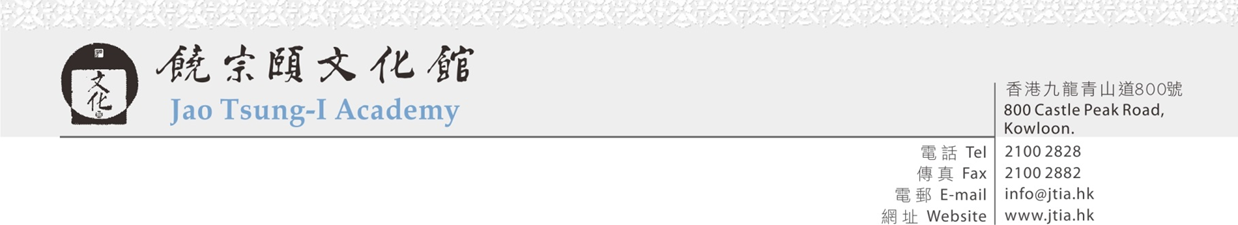 「活字生香──漢字的世界 世界的漢字」漢字文化體驗活動內容概覽部分展覽導賞精彩內容 (約60分鐘)漢字書體 – 十二生肖文字演變
1. 透過十二生肖的漢字書體視頻，了解從甲骨文開始至篆書、隸書、草書、楷書等書體變化；
2. 學生可以在平板電腦中輸入自己的出生日期，帶走一張屬於自己的生肖漢字紀念。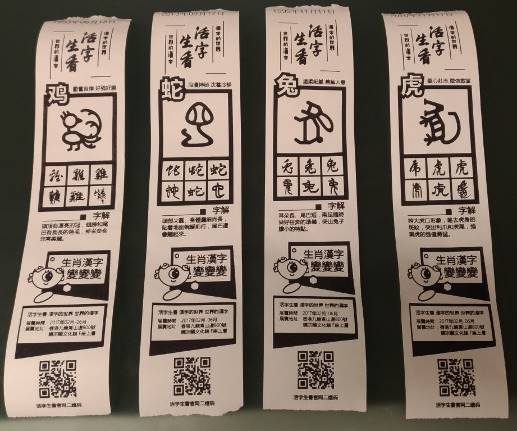 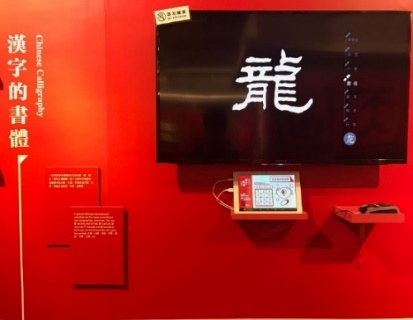 身懷六甲
1. 以「字」的甲骨文視頻動畫述說一個家與成長的故事；
2. 呈現文字和家庭的關係，與生活連結。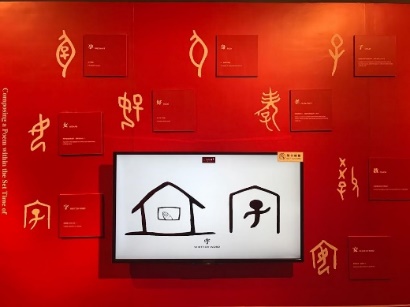 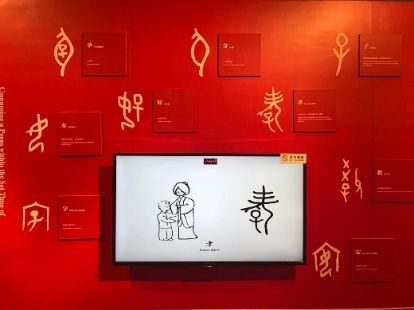 粵普對譯 
1. 配合香港獨特的粵語文化，此部分「粵普對譯」以有趣日常的例子作介紹；
2. 展現了粵語在漢語體系的特殊性，亦使學生學習到文本書寫與口語的分別。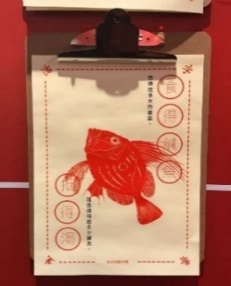 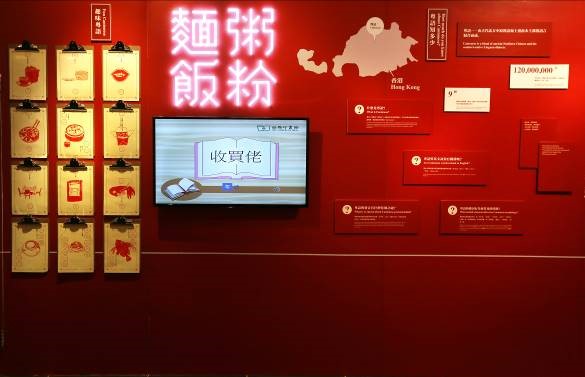 漢字能量達人學習粵語及普通話歇後語；完成遊戲後，學生可獲印有名人鼓勵語句的幸運籤，接收生活正能量。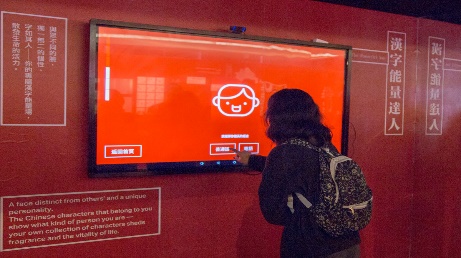 體驗漢字之美精彩內容　(導覽及自選一項體驗工作坊，約120分鐘)
以輔助語文學習為目的，以全新方式解讀漢字傳統文化為宗旨，「活字生香」漢字文化體驗展為學校設計了不同類型的工作坊，透過遊戲、DIY體驗等形式感受漢字之美。內容如下：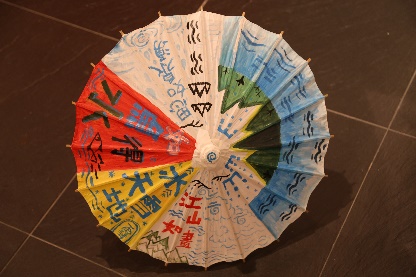 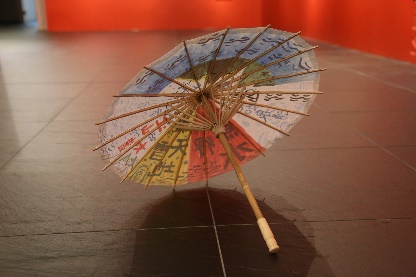 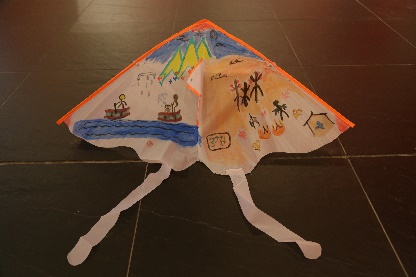 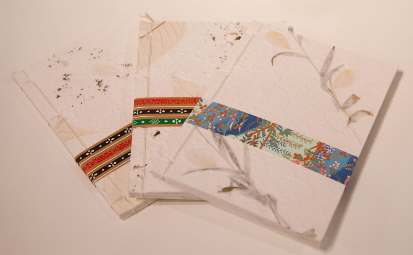 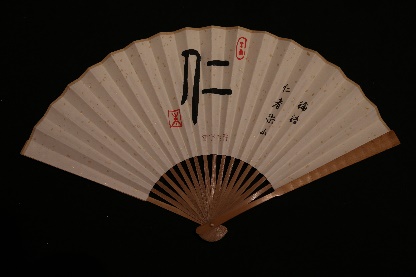 工作坊精彩照片回顧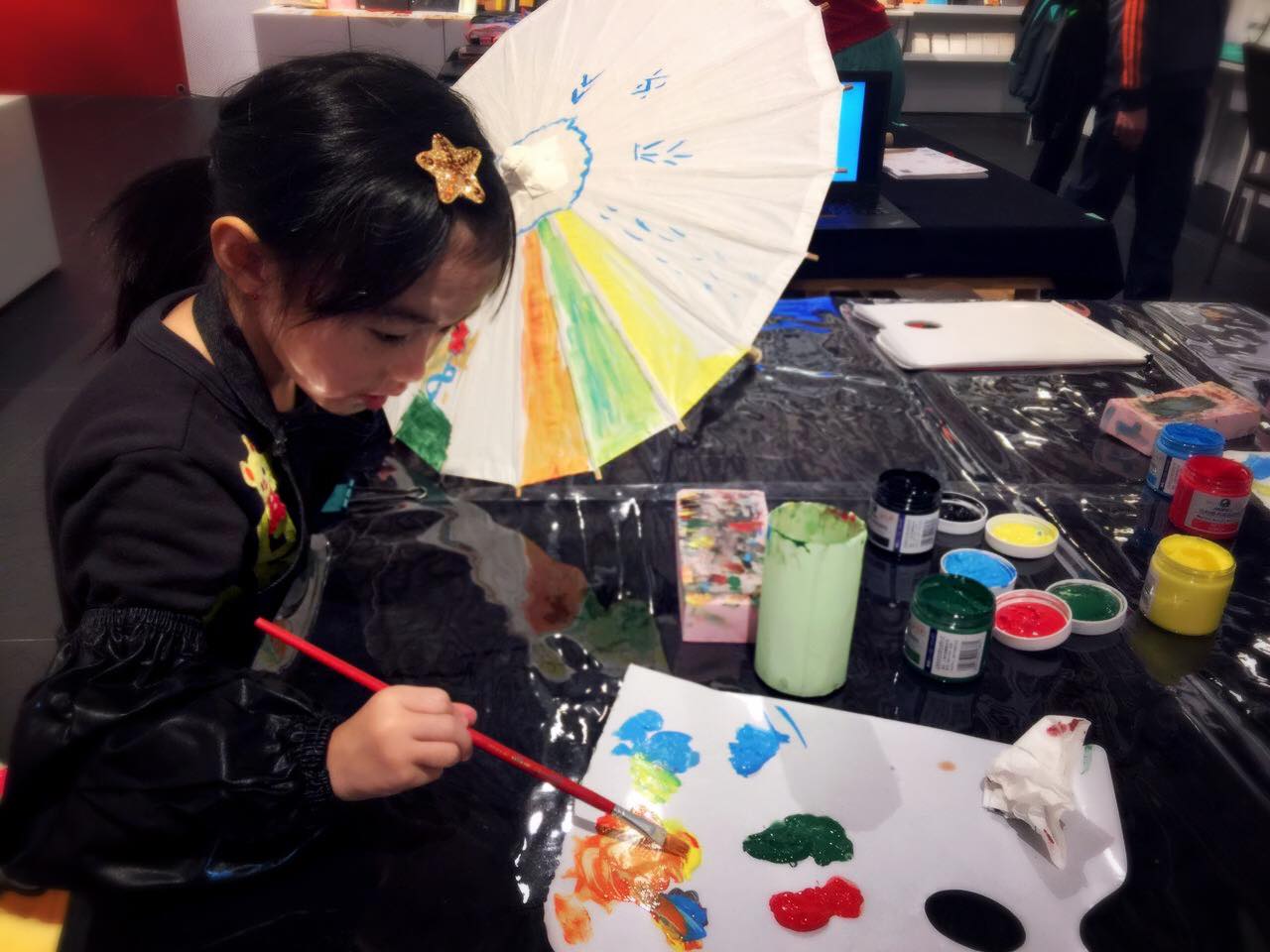 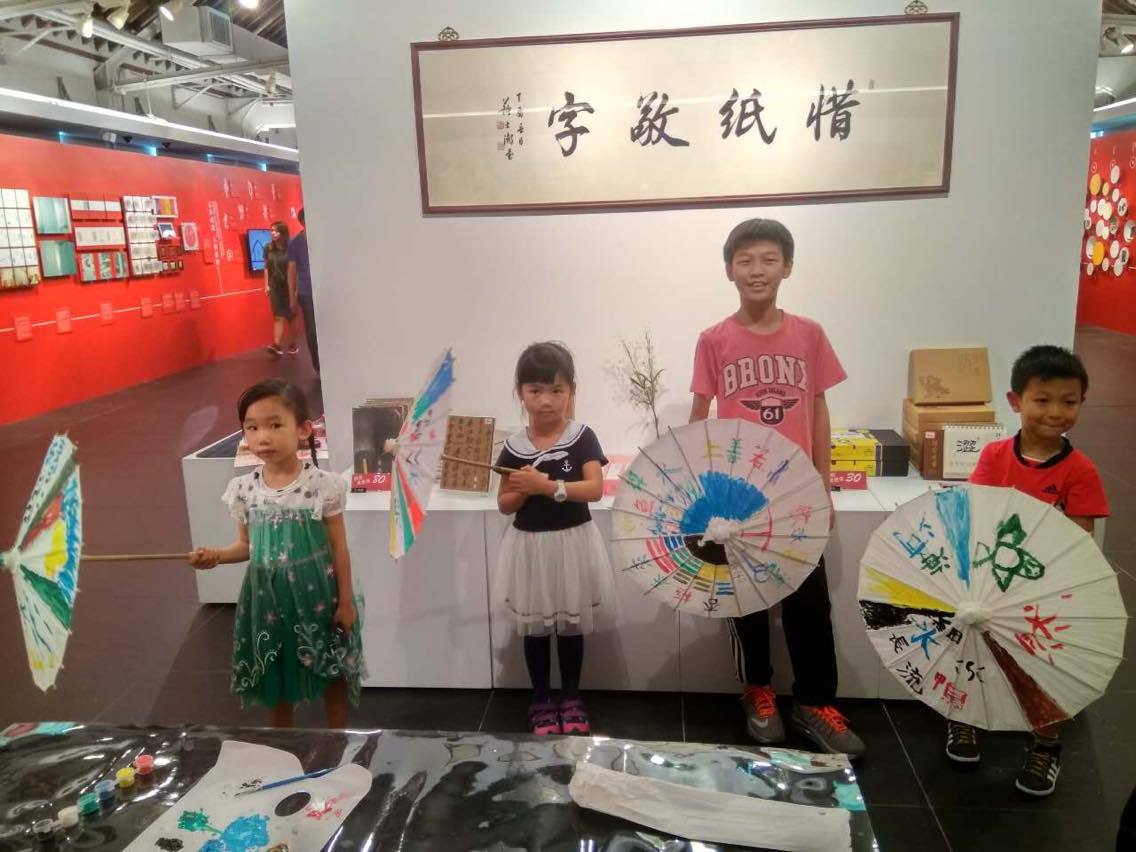 ▲手繪油紙傘工作坊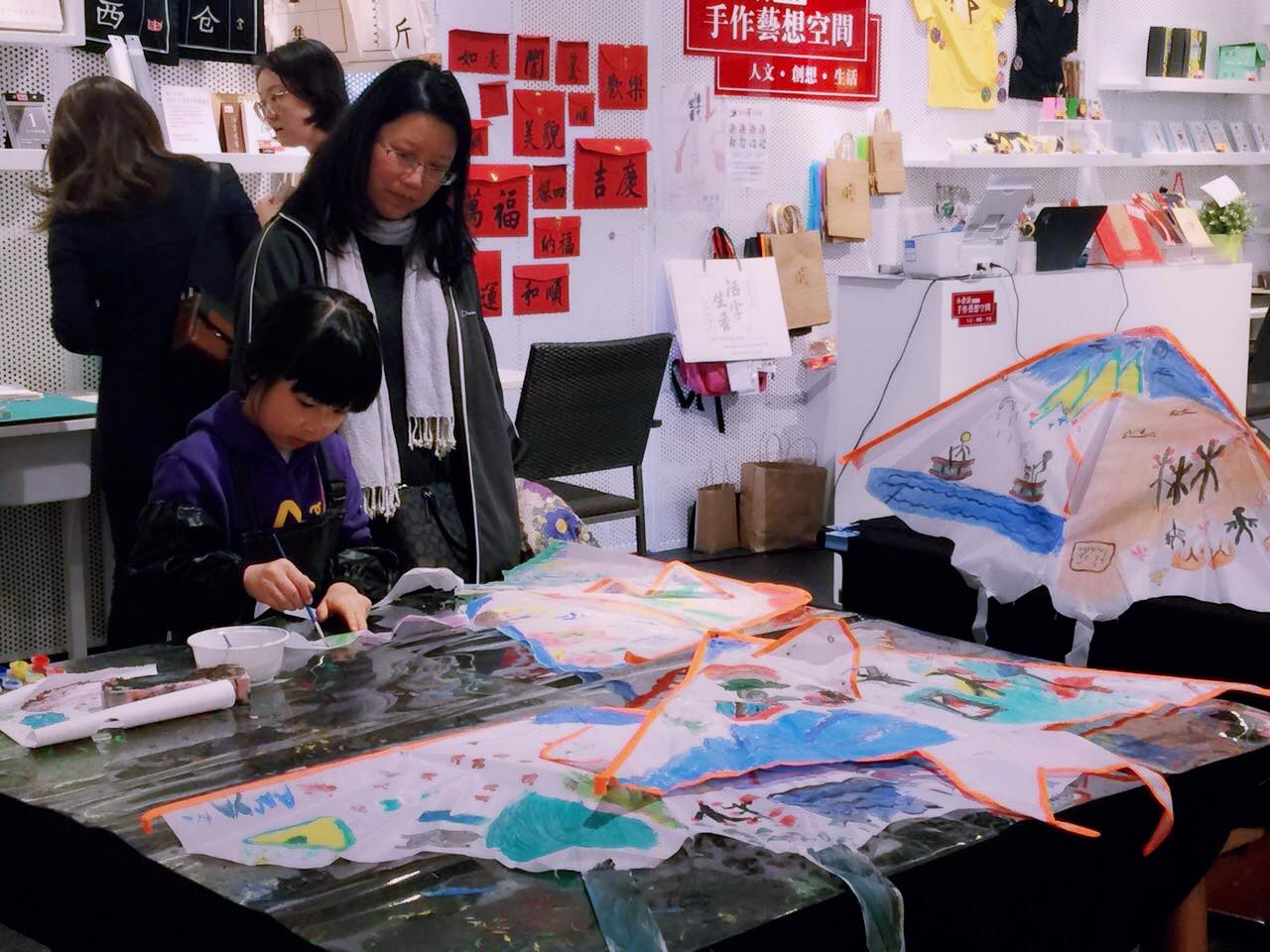 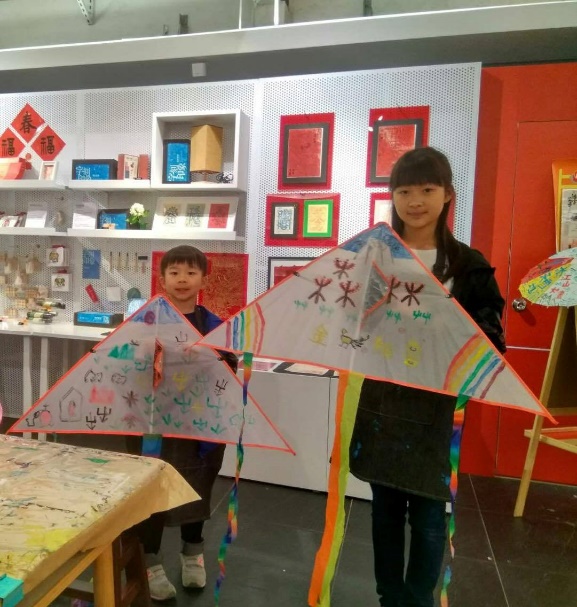 ▲手繪漢字紙鳶工作坊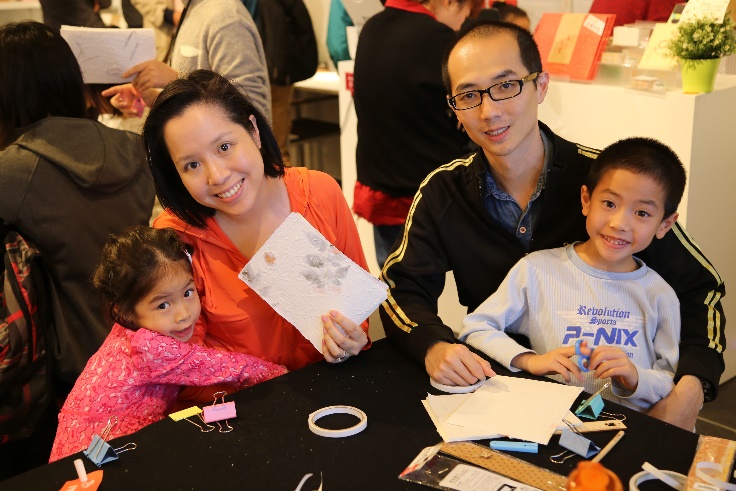 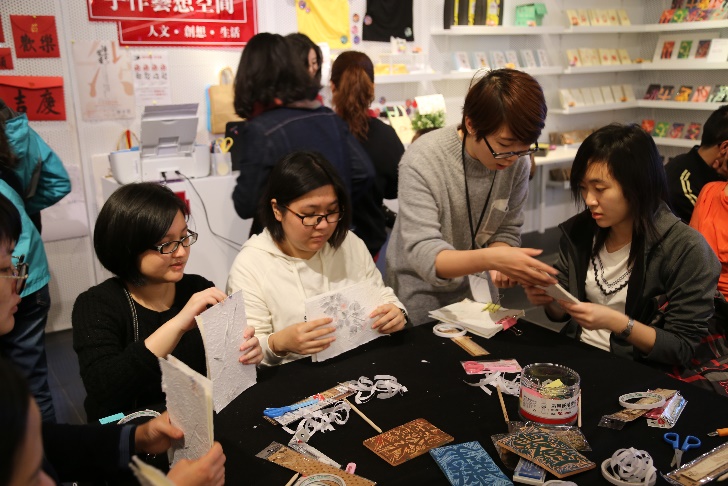 ▲中式線裝筆記本工作坊       傳媒報導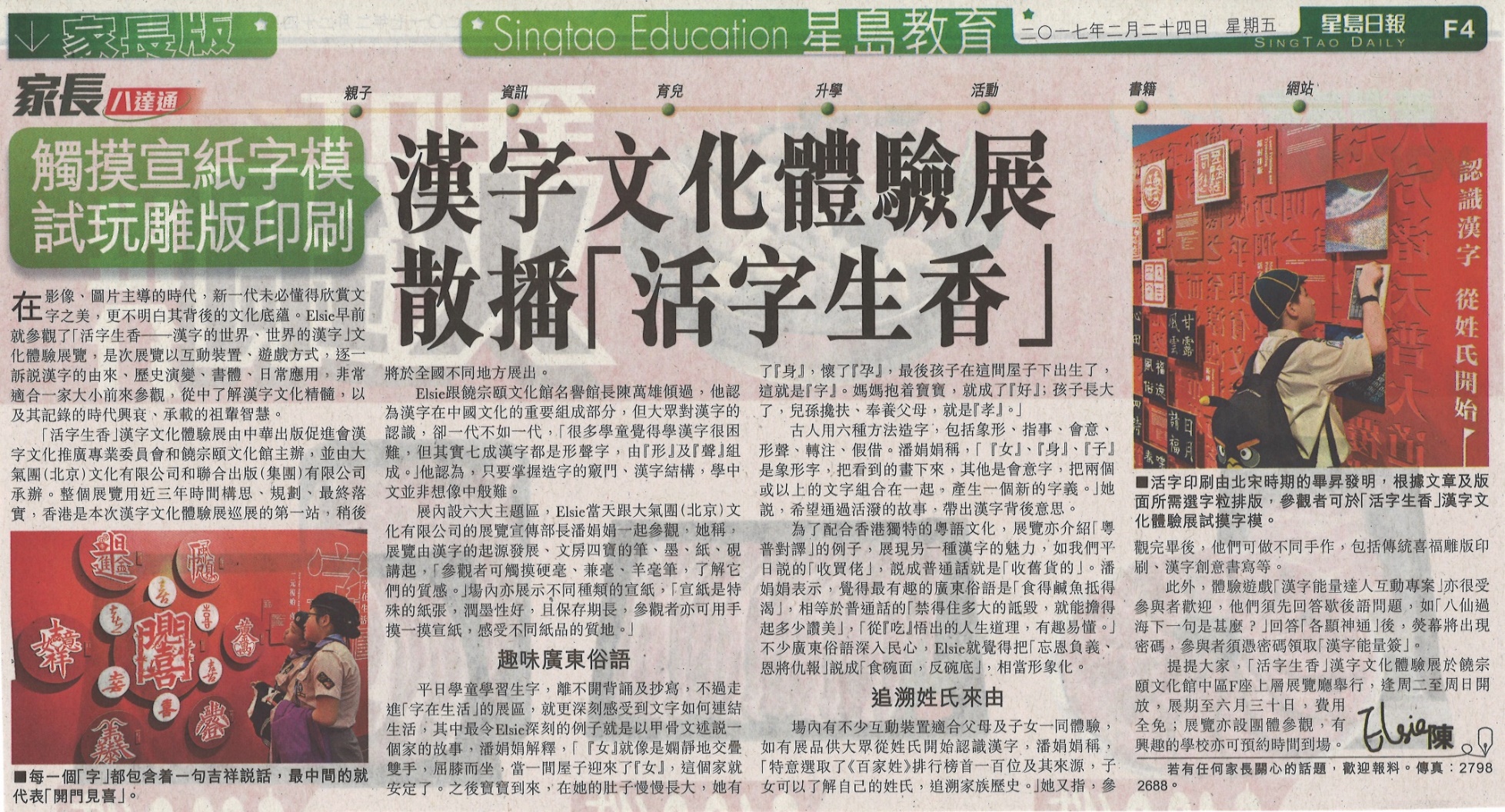 